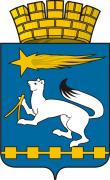 АДМИНИСТРАЦИЯ ГОРОДСКОГО ОКРУГА НИЖНЯЯ САЛДАП О С Т А Н О В Л Е Н И Е14.04.2020      		                       		                                        № 185г. Нижняя СалдаО принятии дополнительных мер по защите населения городского округа Нижняя Салда от новой коронавирусной инфекции (2019-nCoV)В соответствии с Указами Губернатора Свердловской области                    от  18.03.2020 № 100-УГ «О введении на территории Свердловской области режима повышенной готовности и принятии дополнительных мер по защите населения от новой коронавирусной инфекции (2019 – nCoV)» (с изменениями), руководствуясь Уставом городского округа Нижняя Салда, администрация городского округа Нижняя СалдаПОСТАНОВЛЯЕТ:1. Приостановить на территории городского округа Нижняя Салда:1) проведение досуговых, развлекательных, зрелищных, культурных, физкультурных, спортивных, выставочных, просветительских, рекламных и иных подобных мероприятий с очным присутствием граждан, а также оказание соответствующих услуг, в том числе в парке культуры и отдыха, торгово-развлекательных центрах, на аттракционах и в иных местах массового посещения граждан;2) посещение гражданами зданий, строений, сооружений (помещений в них), предназначенных преимущественно для проведения указанных в подпункте 1 настоящего пункта мероприятий (оказания услуг), в том числе ночных клубов (дискотек) и иных аналогичных объектов, кинотеатров (кинозалов), детских игровых комнат и детских развлекательных центров, иных развлекательных и досуговых заведений. 3) прием и размещение граждан в домах отдыха, базах отдыха, загородных лагерях.2. Ограничить на территории городского округа Нижняя Салда работу:1) торгово-развлекательных центров и комплексов, за исключением объектов, реализующих продовольственные товары;2) ресторанов, кафе, столовых, буфетов, баров, закусочных и иных организаций общественного питания (за исключением обслуживания на вынос без посещения гражданами помещений таких организаций, доставки заказов, а также организаций, обеспечивающих питание работников организаций);3) организаций, оказывающих услуги косметологов и визажистов, массажные услуги, услуги общественных бань, услуги фитнес-центров, спа-услуги общеоздоровительные и релаксирующие, услуги соляриев, иные услуги в сфере индустрии красоты (за исключением парикмахерских услуг), а также стоматологических поликлиник в части оказания плановой стоматологической помощи;4) общеобразовательных организаций, организаций дополнительного образования, организаций, осуществляющих спортивную подготовку.3. Жителям городского округа Нижняя Салда соблюдать дистанцию до других граждан не менее полутора метров (далее - социальное дистанцирование), в том числе в общественных местах и общественном транспорте (за исключением случаев оказания услуг по перевозке пассажиров и багажа легковым такси), не допускать одновременного нахождения в салоне легкового автомобиля более двух человек (за исключением лиц, являющихся членами одной семьи и (или) близкими родственниками).4. Органам местного самоуправления городского округа Нижняя Салда, юридическим лицам и индивидуальным предпринимателям, осуществляющим деятельность на территории городского округа Нижняя Салда, а также иным лицам, деятельность которых связана с совместным пребыванием граждан, обеспечить соблюдение гражданами (в том числе работниками) социального дистанцирования, в том числе путем нанесения специальной разметки и установления специального режима допуска и нахождения в зданиях, строениях, сооружениях (помещениях в них), на соответствующей территории (включая прилегающую территорию).5. В целях обеспечения соблюдения гражданами социального дистанцирования собственникам и иным законным владельцам помещений не допускать превышения предельного количества лиц, которые могут одновременно находиться в одном помещении, определяемого из расчета не более 1 человека на 10 кв.м площади помещения.6. Жителям городского округа Нижняя Салда не покидать места проживания (пребывания), за исключением обращения за экстренной (неотложной) медицинской помощью и случаев иной прямой угрозы жизни и здоровью, случаев следования к месту (от места) осуществления деятельности (в том числе работы), которая не приостановлена в соответствии с Указом Губернатора Свердловской области от 18.03.2020               № 100-УГ (с изменениями) (далее Указ), осуществления деятельности, связанной с передвижением по территории Свердловской области, в случае если такое передвижение непосредственно связано с осуществлением деятельности, которая не приостановлена в соответствии с Указом (в том числе оказанием транспортных услуг и услуг доставки), а также следования к ближайшему месту приобретения товаров, работ, услуг, реализация которых не ограничена в соответствии с Указом, выгула домашних животных на расстоянии, не превышающем 100 метров от места проживания (пребывания), выноса отходов до ближайшего места накопления отходов.Ограничения, установленные частью первой настоящего пункта, не распространяются на случаи оказания медицинской помощи, случаи следования адвокатов по месту (от места) оказания юридической помощи (на основании ордера), следования иных лиц к месту участия в производимых в установленном законом порядке процессуальных действиях (на основании удостоверения, повестки, вызова органа следствия, дознания либо суда),  деятельность правоохранительных органов, органов по делам гражданской обороны и чрезвычайным ситуациям и подведомственных им организаций, органов по надзору в сфере защиты прав потребителей и благополучия человека, иных органов в части действий, непосредственно направленных на защиту жизни, здоровья и иных прав и свобод граждан, в том числе противодействие преступности, охраны общественного порядка, собственности и обеспечения общественной безопасности.Ограничения, установленные частью первой настоящего пункта, также не распространяются на руководителей и сотрудников территориальных государственных органов Свердловской области, расположенных на территории городского округа Нижняя Салда, органов местного самоуправления городского округа Нижняя Салда, организаций, осуществляющих деятельность на территории городского округа Нижняя Салда, чье нахождение на рабочем месте является критически важным для обеспечения их функционирования, лиц, осуществляющих добровольческую (волонтерскую) деятельность по оказанию необходимой помощи лицам старше 65 лет, обеспечивающим самоизоляцию на дому в соответствии с пунктом 9 настоящего постановления, а также граждан, определенных решением оперативного штаба по предупреждению возникновения и распространения на территории Свердловской области новой коронавирусной инфекции  (2019-nCoV) и штаба по координации межведомственного взаимодействия на территории городского округа Нижняя Салда мероприятий по профилактике распространения на территории ОРВИ, гриппа, пневмонии, в том числе профилактике завоза и распространения заболеваний новой коронавирусной инфекции COVID-19.7. Обязать граждан, прибывающих на территорию городского округа Нижняя Салда с территории иностранных государств:1) обеспечить самоизоляцию на дому на срок 14 дней со дня прибытия;2) сообщать о своем прибытии, месте, датах пребывания и контактную информацию на горячую линию городского округа Нижняя Салда по номеру телефона 112 и номеру телефона (34345) 3-20-30;3) при появлении первых респираторных симптомов незамедлительно обращаться за медицинской помощью на дому без посещения медицинских организаций;4) соблюдать постановления санитарных врачей о нахождении в режиме изоляции на дому.8. Обязать жителей городского округа Нижняя Салда, совместно проживающих в период обеспечения изоляции с лицами, указанными в                  пункте 7 настоящего постановления, а также лицами, в отношении которых приняты постановления санитарных врачей об изоляции, обеспечить самоизоляцию на дому на срок, указанный в пункте 7 настоящего постановления, либо на срок, указанный в постановлениях санитарных врачей.9. Жителям городского округа Нижняя Салда в возрасте старше 65 лет обеспечить по 20 апреля 2020 года самоизоляцию на дому, за исключением руководителей и сотрудников государственных органов Свердловской области, органов местного самоуправления муниципальных образований, расположенных на территории Свердловской области, организаций, осуществляющих деятельность на территории Свердловской области, чье нахождение на рабочем месте является критически важным для обеспечения их функционирования, а также граждан, определенных решением оперативного штаба по предупреждению возникновения и распространения на территории Свердловской области новой коронавирусной инфекции (2019-nCoV) и штаба по координации межведомственного взаимодействия на территории городского округа Нижняя Салда мероприятий по профилактике распространения на территории ОРВИ, гриппа, пневмонии, в том числе профилактике завоза и распространения заболеваний новой коронавирусной инфекции COVID-19.10. Работодателям, осуществляющим деятельность на территории городского округа Нижняя Салда:1) обеспечить соблюдение в зданиях, строениях, сооружениях (помещениях в них), прилегающих территориях, иных рабочих местах, с использованием которых осуществляется соответствующая деятельность, санитарно-эпидемиологических требований по защите от распространения новой коронавирусной инфекции (2019-nCoV) в соответствии с письмом от 07.04.2020 № 02/6338-2020-15 Федеральной службы по надзору в сфере защиты прав потребителей и благополучия человека, в том числе в части соблюдения социального дистанцирования, обеспечения работников индивидуальными средствами защиты дыхательных путей и дезинфицирующими средствами, кожными антисептиками;2) обеспечить измерение температуры тела работникам на рабочих местах с обязательным отстранением от нахождения на рабочем месте лиц с повышенной температурой;3) оказывать работникам содействие в обеспечении соблюдения режима самоизоляции на дому;4) при поступлении запроса Управления Федеральной службы по надзору в сфере защиты прав потребителей и благополучия человека по Свердловской области незамедлительно представлять информацию о всех контактах заболевшего новой коронавирусной инфекцией (2019-nCoV) в связи с исполнением им трудовых функций, обеспечить проведение дезинфекции помещений, где находился заболевший;5) не допускать на рабочее место и (или) территорию организации работников из числа лиц, указанных в пункте 7 настоящего постановления, а также работников, в отношении которых приняты постановления санитарных врачей об изоляции.11. Исполняющей обязанности директора Муниципального казенного учреждения «Управление гражданской защиты городского округа Нижняя Салда» Щербининой В.А., обеспечить работу в круглосуточном режиме «горячей линии» по номеру 112 и номеру телефона (34345) 3-20-30 по вопросам, связанным с  новой коронавирусной инфекцией.12. Начальнику Управления образования администрации городского округа Нижняя Салда Тереховой Р.В.:1) организовать в общеобразовательных организациях, организациях дополнительного образования, осуществляющих деятельность на территории городского округа Нижняя Салда, реализацию образовательных программ с использованием дистанционных образовательных технологий и электронного обучения в соответствии с графиками учебного процесса и индивидуальными учебными планами обучающихся;2) обеспечить в дошкольных образовательных организациях предварительное измерение температуры тела посетителей (в том числе детей) с отстранением от посещения этих организаций лиц с повышенной температурой, а также имеющих признаки острой респираторной вирусной инфекции.13. Первому заместителю главы администрации городского округа Нижняя Салда Черкасову С.В. обеспечить проведение противоэпидемических мер в местах общего пользования жилого фонда.14. Начальнику отдела экономики администрации городского округа Нижняя Салда Голышевой Е.А. совместно с отделение полиции № 8 Межмуниципального отдела Министерства внутренних дел России «Верхнесалдинский» (по согласованию) организовать контроль за исполнением пункта  2 настоящего постановления.15. Рекомендовать начальнику Межмуниципального отдела Министерства внутренних дел России «Верхнесалдинский» Пайцеву П.В. оказать содействие в исполнении пункта 14 настоящего постановления.16. Постановления администрации городского округа Нижняя Салда      от 18.03.2020 № 105, от 26.03.2020 № 144, от 31.03.2020 № 151, от 06.04.2020   № 166 считать утратившими силу.17. Опубликовать настоящее постановление в газете «Городской вестник плюс» и разместить на официальном сайте администрации городского округа Нижняя Салда.18. Контроль за исполнением настоящего постановления  оставляю за собой.Глава городского округаНижняя Салда		                                                                    А.А. Матвеев